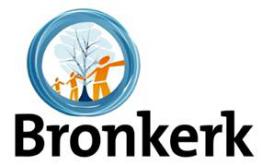 Gebruiksplan 
Bronkerk UgchelenGemeente: Protestantse gemeente UgchelenBetreft gebouw: Bronkerk / Duiker en nevenruimtenVersie: 1.15Datum: 15 oktober 2021Wij volgen de richtlijnen voor erediensten en andere kerkelijke en niet kerkelijke  bijeenkomsten, zoals gepubliceerd door Protestantse Kerk in Nederland. Dit gebruiksplan is een uitwerking van deze richtlijnen.                                                                                                                                                                                                                                                                                                                                                                                                                                                                                                                                                                                                                                                                                                                                                                                                                                                                                                                                                                                                                                                                                                                                                                                                                                                                                                                                                                                                                                                                                                                                                                                                                                                                                                                                                                                                                                                                                                                                                                                                                                                                                                                                   De regelgeving is sterk aan verandering onderhevig. Dit gebruiksplan wordt bijgesteld zodra hier aanleiding voor is.1. Doel en functie van dit gebruiksplan Doelstelling in het algemeen           Met dit gebruiksplan willen we:bijdragen aan het terugdringen van de verspreiding van het coronavirus tot er voldoende mensen gevaccineerd zijn en terugkeer naar de oude situatie verantwoord is. Als kerk willen we daarin onze verantwoordelijkheid nemen;bijdragen aan het beschermen van de meest kwetsbaren. We zien het maken van goed doordachte keuzes als een vorm van naastenliefde; volop kerk zijn vanuit ons (kerk)gebouw en vanuit onze huizen. We willen verbinding blijven zoeken met God, zijn Woord en met elkaar om toegerust in de wereld te staan.Functies van dit gebruiksplanWe beschrijven hierin de inrichting, organisatie en procedures tijdens de coronacrisis; De mensen die meewerken aan het voorbereiden en organiseren van bijeenkomsten zullen we op basis hiervan instrueren;Op basis van dit plan informeren we alle betrokkenen binnen en buiten onze gemeente;Dit plan is online te vinden op de website en op papier in ons kerkgebouw aanwezig. We zijn hiermee aanspreekbaar voor bijvoorbeeld de veiligheidsregio.
FaseringVanaf 25 september 2021 mogen in kerkdiensten een onbeperkt aantal gemeenteleden aanwezig zijn. Daarbij dient er nog voldoende afstand te zijn tussen de gemeenteleden, de ventilatie aan de norm voldoet en de vaccinatiegraad zodanig is dat op grond van deze factoren het reproductiegetal onder de 1 blijft.  Algemene afsprakenWij vinden ontmoeting, gesprek en nabijheid belangrijk. Toch willen we in het kader van onze doelstelling:voldoende afstand houden tussen mensen die niet tot hetzelfde huishouden behoren;mensen die ziek of verkouden zijn dringend verzoeken om thuis te blijven, samen met anderen uit hun huishouden; de bijeenkomsten zo inrichten dat we op het gebied van organisatie, routing en hygiëne voldoen aan de richtlijnen en voorschriften van de overheid / het RIVM (afstand, desinfecteren) en de vanuit het landelijk kerkverband aangereikte richtlijnen;op de hoogte blijven van ontwikkelingen en aanwijzingen. We leren, evalueren en stellen bij vanuit de praktijk. Dat betekent dat we dit gebruiksplan regelmatig actualiseren.2. Gebruik van het kerkgebouwGebruik op zondag vanaf 25 september 2021Vanaf 25 september 2021 zijn versoepelingen doorgevoerd en de maatregelen losgelaten voor de kerken. De RIVM richtlijnen zullen waar nodig blijvend worden gehanteerd. Aanvangstijd van de dienstVanaf 5 september 2021 t/m 24 april 2022 beginnen de diensten om 10.00 uur
Van 1 mei tot 28 augustus beginnen de diensten om 9.30 uur 
Gebruik kerkzaal Plaatsing in de kerkzaalIn de kerkzaal staan stoelen met een tussenruimte van 1.25 m. tussen de rijen. Er zijn maximaal 9 aaneengesloten rijen in de hoofdzaal met aan weerszijden 1.5 m ruimte. In het liturgisch centrum staan een liturgietafel, kaars, doopvont, kansel, piano en stoel voor de voorganger. De afstand van predikant tot de stoelen is minimaal 3 meter. 
In de uitbouw staan 5 aaneengesloten rijen met een tussenruimte van 1.25 m 
De galerij wordt niet gebruikt voor kerkgangers. Hier zitten de organist en maximaal 2 mensen voor de bediening van beeld en geluid.  Met in acht name van de 1 m afstand biedt de kerkzaal ruimte aan maximaal 95 aanwezigen inclusief medewerkers. De Duiker heeft een overloopcapaciteit van maximaal 25 aanwezigen. 
Vanaf februari 2021 worden de diensten met beeld uitgezonden via You Tube. Om dit goed weer te kunnen geven is voor de liturgietafel de 1e rij stoelen verwijderd. Achter in de kerkzaal is de opnameapparatuur geplaatst. Het aantal medewerkers aan een dienst is daarmee met 2 uitgebreid.   Kerkzaal en uitbouw : normale en aangepaste capaciteit; kerkdienstenKerkzaal en Duikerzaal : normale en aangepaste capaciteit; verhuur 
Kerkzaal en Duikerzaal: normale en aangepaste capaciteit; eigen gemeente 
3. Concrete uitwerking	3.1  Gerelateerd aan het gebouw
  De Duikerzaal, Kerkzaal, Kerkenraadskamer, Brugzaal, en Spreng zijn beschikbaar voor vergaderingen en bijeenkomsten van de kerkelijke gemeente en voor de verhuur aan externen. Afhankelijk of er een huurder aanwezig is, is de beheerder of een vrijwilliger wel of niet aanwezig. Voor kerkelijke activiteiten wordt uitgegaan van zelfwerkzaamheid. De desbetreffende zaal wordt ingericht door de groep die de vergadering of bijeenkomst organiseert, met in achtneming van de RIVM regels. De tafels en stoelen worden zoals gewenst neergezet. Koffie en thee worden door een van de aanwezigen in de keuken klaargemaakt en uitgedeeld aan de groep. Na afloop wordt het gebruikte serviesgoed opgeruimd. 3.1.1.  Routing kerkdienstenMensen komen via de ingang onder de toren of de zij-ingang naar binnen.
Binnenkomst van kerk en kerkzaalde deuren zijn geopend, zodat mensen geen deurklinken of klapdeuren hoeven aan te rakendesinfecterend middel staat op tafel bij de toreningang en de zij-halinganggeen garderobe, eventuele jassen kan men naast zich op de lege stoel leggenaansteken waxinelichtjes kan door een waxinelichtje aan te steken aan een reeds brandje lichtje. Het plateau is bij de toreningang.
De koster coördinator plaatst aan het begin van de dienst het blad met lichtjes voor in de kerk op het plateau.bloemen staan op de liturgietafel.bemoedigingskaarten liggen in de toreningang en in de hal bij de zijingang het gebedenboek ligt op lezenaar onder de toren en diaken neemt deze mee naar consistorie Plaatsing in de kerk
           Vanaf september 2021: Koster-coördinator bij de toren geeft de looproute 
           aan. De contactmedewerker coördinator staat in de hal en laat de mensen eerst   
           plaatsnemen in de uitbouw te beginnen bij de achterste rij. De kerkzaal wordt 
           van voor naar achteren gevuld. Men zit met links en rechts 
           naast zich 1 lege stoel. Stellen en gezinnen mogen naast elkaar zitten. 
           Predikant en 3 ambtsdragers komen via de hal de kerkzaal binnen, 
           nadat de mensen op hun plek zitten. Zij gaan zitten op de 1e rij . 
           Koster coördinator zit op de achterste rij kerkzaal. 
           Contactmedewerker coördinator zit op de 1e rij van de uitbouw. 
           Verlaten van de kerkVanaf september 2021: Predikant en ambtsdragers verlaten als eerste de zaal via de haluitgang. Daarna verlaten de aanwezigen de kerkzaal met in acht name van de afstand via de torenuitgang of de zij-uitgang. 
Als het droog is staat de predikant buiten op het bordes bij de haluitgang, bij regen in de hal.   Uitvaartdiensten: Er is een middenpad in de kerkzaal en de rijen aan de kant   
 van de uitbouw sluiten aan op de muur/afscheiding tussen kerkzaal en uitbouw.  
 Zowel bij binnenkomst als het verlaten van de kerk leidt de uitvaartleider de  
 naaste familie samen met de predikant en OvD achter de kist via het middenpad 
 van de kerkzaal van en naar de torenuitgang. De overige belangstellenden   
 komen de kerkzaal binnen via de toreningang en verlaten de kerkzaal en de 
 uitbouw via de torenuitgang of de zij-ingang.   Iedereen wordt verzocht ook buiten voldoende afstand te  
 bewaren.3.1.2.  Routing externe verhuur Duikerzaalmensen komen via de zijingang naar binnen.de ingang van de Duikerzaal is in de ontvangsthal duidelijk aangeven, evenals de uitgang bij de bar.Binnenkomst van de Duikerde deur is geopend, zodat mensen geen deurklinken of klapdeuren hoeven aan te raken.desinfecterend middel staat op tafel bij de zijingang.Verlaten van de Duikermensen verlaten de Duikerzaal via de uitgang en volgen de looprichting naar de garderobe en de uitgang.Kerkzaalmensen komen via de zijingang naar binnen.de ingang van de Kerkzaal is in de ontvangsthal aangeven, evenals de uitgang van de KerkzaalBinnenkomst van de Kerkzaalde deur is geopend, zodat mensen geen deurklinken of klapdeuren hoeven aan te raken.desinfecterend middel staat op tafel bij de zijingang.Verlaten van de KerkzaalMensen verlaten de Kerkzaal via de aangegeven uitgang en volgen de looprichting naar de garderobe en de uitgang.3.1.3.  Routing door gemeente Duikerzaalmensen komen via de zijingang naar binnen.de ingang van de Duikerzaal is in de ontvangsthal duidelijk aangeven, evenals de uitgang bij de bar.Binnenkomst van de Duikerde deur is geopend, zodat mensen geen deurklinken of klapdeuren hoeven aan te raken.desinfecterend middel staat op tafel bij de zijingang.Verlaten van de Duikermensen verlaten de Duikerzaal via de uitgang en volgen de looprichting naar de garderobe en de uitgang.Kerkzaalmensen komen via de zijingang naar binnen.de ingang van de Kerkzaal is in de ontvangsthal aangeven, evenals de uitgang van de Kerkzaal.Binnenkomst van de Kerkzaalde deur is geopend, zodat mensen geen deurklinken of klapdeuren hoeven aan te raken.desinfecterend middel staat op tafel bij de zijingang.Verlaten van de Kerkzaalmensen verlaten de Kerkzaal via de aangegeven uitgang en volgen de looprichting naar de garderobe en de uitgang.Kerkenraadskamermensen komen via de zijingang naar binnen.de Kerkenraadskamer heeft één in/uitgang. Er moet voldoende afstand gehouden worden bij het in- en uitgaan van de ruimte.Binnenkomst van de Kerkenraadskamerde deur is geopend, zodat mensen geen deurklinken of klapdeuren hoeven aan te raken.desinfecterend middel staat op tafel bij de zijingang.Verlaten van de Kerkenraadskamermensen verlaten de Kerkenraadskamer en volgen de kortste looprichting naar de garderobe en de uitgang.Brugzaal en Sprengmensen komen via de zijingang naar binnen.de looprichting is via de hal, de gang naar de trap naar beneden. Op de trap moet rekening gehouden worden met tegenliggers.zowel de ingang van de Brugzaal als de Spreng heeft één deur. Er moet voldoende afstand gehouden worden met het in- en uitgaan van de ruimte.Binnenkomst van de Brugzaal of Sprengde deur is geopend, zodat mensen geen deurklinken of klapdeuren hoeven aan te raken.desinfecterend middel staat op tafel bij de zijingang.Verlaten van de Brugzaal of Sprengmensen verlaten de Brugzaal of de Spreng en volgen de kortste looprichting naar de garderobe en de uitgang.3.1.4.  Gebruik van kerkplein en ontvangsthalKerkdienstenKerkgangers parkeren hun auto op het kerkplein of in de omgeving. Fietsers stallen hun fiets op de daarvoor aangewezen plaats. Voetgangers gaan rechtstreeks naar de ingang onder de toren of de zij-ingang. In de communicatie wordt aangegeven dat er op het plein en in de hal voldoende afstand gehouden moet worden.   

Verhuur
Bij binnenkomst vraagt de beheerder/vrijwilliger aan de bezoeker:of de persoon de QR code kan laten zien als bewijs van vaccinatie of een negatieve test kan laten zien. De beheerder/vrijwilliger attendeert de bezoekers op de desinfecterende middelen en het handhaven van voldoende onderlinge afstand.De bezoekers gaan vervolgens naar de Duikerzaal of de Kerkzaal. De huurder is verantwoordelijk voor het in acht nemen van de RIVM regels voor de eigen mensen.
Eigen gemeenteVoor deelname aan een vergadering/bijeenkomst dient elke deelnemer zich het volgende af te vragen:heb ik koorts, >38,0 Cben ik verkoudenheb ik contact gehad met iemand die Corona heeftIndien één van deze vragen met een ja beantwoord wordt, dan mag er niet deelgenomen worden aan de vergadering / bijeenkomst.Elke deelnemer stelt zich op de hoogte van desinfecterende middelen en volgt de instructies. Een ieder houdt zich aan het handhaven van voldoende onderlinge afstand.De bezoekers gaan vervolgens direct naar de zaal waar de vergadering of bijeenkomst plaatsvindt. We zijn met ons allen verantwoordelijk voor het in acht nemen van de RIVM regels.
3.1.5.  GarderobeKerkdiensten
Jassen en tas(jes) en overige zaken worden meegenomen in de kerkzaal.Verhuur en eigen gemeente 
De garderobe bij de zijingang kan gebruikt voor de jassen. In de garderobe staat een desinfecterende gel. ParkerenParkeren kan op het terrein rondom de kerk waarbij de RIVM regels in acht worden genomen. Bij het verlaten van de auto en weer vertrekken zal er in de communicatie op gewezen worden ook hierbij voldoende afstand te waarborgen. Toiletgebruik KerkdienstenHet toiletgebruik dient tot een minimum te worden beperkt en alleen in noodzakelijke gevallen. Bij het herentoilet zijn één toilet en 2 urinoirs beschikbaar. Bij de damestoiletten is één toilet beschikbaar. Bij de toiletten staat desinfecterend materiaal. 
VerhuurDeelnemers aan bijeenkomsten beperken het gebruik van de toiletten zoveel mogelijk. In de toiletten zijn papieren handdoekjes, ontsmettingsmiddel en -tissues aanwezig. In het damestoilet is één toilet beschikbaar, de overige toiletten zijn afgesloten. In het herentoilet zijn 2 urinoirs en het toilet beschikbaar, de overige toiletten en urinoirs zijn afgesloten. Er mag slechts één persoon tegelijk gebruik maken van het toilet. Aan het eind van de dag reinigt de beheerder beide toiletruimtes.De beheerder zorgt voor voldoende papieren handdoekjes, ontsmettingsmiddel en -tissues. Op een statafel voor de toiletruimtes staat een desinfecterende gel. In de toiletten zijn stickers aangebracht met regels voor het gebruik van het toilet.Eigen gemeenteZie verhuur.Reinigen en ventilerenKerkdiensten
Bij gebruik van de ruimten staan de deuren van de kerkzaal zoveel mogelijk open gedurende de week. Ventileren een uur voor dienst en een uur na de dienst. Dit kan aangepast worden aan het aantal bezoekers. 

Verhuur en eigen gemeente
Zowel de Kerkzaal, Duikerzaal als de Kerkenraadskamer hebben een goedwerkend ventilatiesysteem. Een uur voor de bijeenkomst en een uur daarna staat het systeem aan.
De Brugzaal en de Spreng hebben geen ventilatie systeem. Daar moet geventileerd worden door het openzetten van ramen en de deur.KeukenDe keuken is niet toegankelijk voor bezoekers. Er wordt gebruik gemaakt van aanwezig serviesgoed en verpakte suiker en koffiecreamer. De beheerder/vrijwilliger zorgt ervoor dat het serviesgoed wordt afgewassen en opgeruimd en dat de keuken wordt gereinigd.
Gerelateerd aan de kerkdiensten
Gebruik van de sacramentenVieringen van doop en avondmaal zijn mogelijk, rekening houdend met de richtlijnen van het RIVM. Predikanten behoren tot de vitale beroepen voor wie uitzonderingen mogelijk zijn t.b.v. het uitvoeren van rituele handelingen.
Bij een dienst van schrift en tafel zijn de looproutes aan beide zijden van de zaal. 
Brood wordt door de kerkgangers zelf genomen van de schaal en wijn/sap gedronken uit een voor ieder aanwezige afzonderlijk bekertje.Zang en muziekNa uitgebreid onderzoek betreffende de ventilatiecapaciteit in de kerkzaal en uitbouw is gemeentezang mogelijk gedurende 20 minuten bij 125 aanwezigen. 
De richtlijnen van het RIVM en adviezen van de PKN t.a.v. ‘zingen in de kerk’ worden gevolgd.   CollecterenHet collecteren via overmaking  van een bedrag op de rekeningnummers heeft de voorkeur. Bij de uitgangen staan bussen voor een contante bijdrage aan de collecten.   Koffiedrinken en ontmoetingKoffiedrinken na de dienst is mogelijk. De gemeente wordt attent gemaakt op het bewaren van voldoende afstand. Indien het weer het toelaat zal dit zoveel mogelijk buiten plaatsvinden. Kinderoppas, kindernevendienst en kerk op schootBovenstaande  activiteiten zijn weer mogelijk. De kinderen van de kindernevendienst gaan met de leiding naar een van de zalen en komen samen met de kinderen van de oppas terug voor de slotzang. Uitnodigingsbeleid bij kerkdienstenVoor het bijwonen van een kerkdienst is aanmelden niet nodig. Wel wordt men gewezen op het niet bijwonen van een dienst bij coronagerelateerde klachten.Ouderen en kwetsbare mensenOudere kerkgangers en kwetsbare mensen worden geattendeerd op het risico dat zij lopen in een ruimte met veel aanwezigen. Waar gewenst en mogelijk worden er praktische maatregelen genomen worden om kerkgang mogelijk te maken. Taakomschrijvingen bij kerkdienstenCoördinatoren De contactmedewerkers staan in de hal bij de zij-ingang. De koster staat onder de toren. 
Kerkenraad, diaconie en voorgangerHet consistoriegebed vindt plaats in de consistorie. Daarbij zijn aanwezig predikant, ouderling van dienst, CvK lid en diaken. Zij nemen in de kerkzaal plaats op de gereserveerde stoelen op de 1e rij. 
In plaats van een handdruk geeft de ouderling van dienst een hoofdknik met de hand op het hart. TechniekDe technische mensen zitten boven op de galerij en bewaren zo mogelijk voldoende afstand bij hun werkzaamheden. De technische mensen die de video-opnames verzorgen zitten achterin de kerkzaal. MuzikantenDe organist zit op de galerij op voldoende afstand van de technische mensen van beeld en geluid. Als er muzikanten in de dienst aanwezig zijn dan nemen zij op voldoende afstand van de aanwezigen plaats op de voorste rij. Tijdschema’s 3.3.1 Kerkdiensten3.3.2. Verhuur3.3.3  Eigen gemeente4.  Besluitvorming en communicatie4.1.  CommunicatieDit gebruiksplan wordt gecommuniceerd via de digitale nieuwsbrief en gepubliceerd op de website. 
Wijzigingen worden vermeld in de digitale nieuwsbrief en op de website. 5.  Actuele situatie
De maatregelen zijn met ingang van 25 september versoepeld en voor kerkdiensten  zijn er geen belemmerende maatregelen meer. Terughoudendheid blijft echter noodzakelijk om verspreiding van het virus te voorkomen. Na onderzoek blijk dat 98,5 % van de kerkgangers is gevaccineerd (peildatum 10 oktober 2021) 
Bij verhuur dienen de regels t.a.v. horeca toegepast te worden d.w.z. bezoekers dienen een QR code te overleggen die men krijgt na vaccinatie of een recent negatief testbewijs. Bijlagen Niet meer van toepassing
Taakomschrijving KC (koster coördinator) en CC (contactmedewerker coördinator) Zondagmorgendienst
Op zondagmorgen om 9.00 uur door KC ventilatoren aanzetten, deuren openen en toiletten en deurklinken zo nodig reinigen. Desinfecterend middel op de statafel in de toreningang. Klok luiden om 9.30 uur Op zondagmorgen om 9.30 u is CC aanwezig.Plaatsen reserveren  KC 1e rij kerkzaal: 4 plaatsen voor OvD, predikant, CvD en CvK2 plaatsen voor coördinator en lector 1e rij uitbouw (evt 3 of 4 voor partners)1 of 2  plaatsen voor KC op achterste rij hoofdzaalBinnenkomst kerk en plaatsingKC  neemt positie in achter in de kerkzaal om 9.20 u, verwelkomt de mensen, attendeert op desinfecterend middel, wijst op mondmasker en vraagt naar hun gezondheid. Geeft de looproute aan die met pijlen op de grond is aangegeven en verwijst naar CC voor in de kerkzaal voor plaatsing in de kerkzaalVinkt de namen af op de lijst van deelnemers die ontvangen is van de scriba.Vraagt gasten die zich niet aangemeld hebben te wachten tot aangemelde groep compleet is of plaatst hen op de nog beschikbare plaatsen en registreert deze extra aanwezigen. CC neemt om 9.40 u positie in voor in de kerkzaalCC wijst de mensen hun plek waarbij de 1e rij wordt vrijgelaten voor de OvD, predikant, diaken en CvK.
Geeft aan dat tussen individuen of stellen/gezinnen 2 lege stoelen moeten staan. Stellen en gezinnen mogen naast elkaar zitten.CC laat de mensen afhankelijk van het aantal eerst plaats nemen in de uitbouw bij de achterste rij of enkele rijen daarvoor. Voor de zichtbaarheid worden eerst de plaatsen bezet rechts in de uitbouw. Vervolgens wordt de kerkzaal van voor naar achteren gevuld. 
Predikant en ambtsdragers komen via de hal de kerkzaal binnen, nadat de mensen op hun plek zitten. De KC plaatst het blad met de waxinelichtjes onder het voorspel van het aanvangslied op het plateau voor in de kerk. Verlaten van de kerk      Als predikant en ambtsdragers de kerkzaal via de haluitgang hebben verlaten, geeft CC aan dat de voorste rij van de uitbouw als eerste de zaal naar de haluitgang verlaat (zie plattegrond). Daarna volgen de rijen van de uitbouw op dezelfde wijze. De buitendeur van de zijuitgang wordt door de CC open gezet. KC geeft op zijn teken aan dat te beginnen vanaf de achterste rij dat men de kerkzaal kan verlaten via de torenuitgang.KC ziet toe dat alles gedesinfecteerd wordt: stoelen, liturgisch centrum, en evt. de toilettenNa afloop de aanwezigenlijst retourneren in het postvak van de scriba.

Onderstaand rapport is aangepast nadat de vaccinatiegraad is opgenomen in het berekeningsmodel. (oktober 2021)Ventilatiesysteem kerkzaal Bronkerk en corona 25 augustus 2020, V4 
Hieronder een samenvatting van het rapport van Paul Gelderloos 

Inleiding
In het kader van de corona-maatregelen heb ik op verzoek van Gert Dijk het ventilatiesysteem van de kerkzaal van de Bronkerk onder de loep genomen. Dankbaar heb ik hierbij gebruik gemaakt van assistentie van Gert Dijk, Henk Feijen en Henk de Boer. Achterliggende vraag is of er voldoende geventileerd wordt of kan worden voor verschillende activiteiten, zoals kerkdiensten (en het vertrouwen van gemeenteleden om deze te bezoeken), zingen in diensten en vragen of de ventilatie hiervoor in orde is, verhuur voor koorrepetities, enzovoort. Vooralsnog heb ik me even beperkt tot de korte termijn. Voor wat kan op korte termijn - zeg de komende drie maanden - zijn er namelijk een aantal verzachtende omstandigheden: 
 door de 1,5 meter maatregelen is de bezetting van de kerk toch al beperkt tot 75 personen; 
 in de zomer en nazomer wordt er niet gestookt en is er dus geen probleem met extra gasverbruik, koude tocht of uitdroging van het orgel door eventuele extra ventilatie. 
Wat ik heb gedaan 
1. Huidige ventilatiesituatie in kaart gebracht. 
2. Werking ventilatie gecontroleerd 
3. Dakventilator op uitbouw gerepareerd 
4. Ventilatie indicatief nagemeten met luchtsnelheidsmetingen 
5. Huidige ventilatie voor de 1,5 m situatie vergeleken met a. RIVM richtlijnen voor zingen in kerken en voor koren b. PKN protocol ‘Zingen tijdens de kerkdienst’ c. Eerste Hulp Bij Ventilatie rekenprogramma waarnaar het PKN protocol verwijst. 

Conclusies voor de korte termijn (1,5 meter situatie met maximaal 75 personen, najaar) 
1. Het huidige ventilatiesysteem is in orde voor de 1,5 meter situatie met maximaal 75 personen. In deze situatie overtreft het de door het RIVM gestelde eisen voor zingen in een kerkdienst en koren zelfs met een factor van ruim 5 (bestaande bouw) tot bijna 3 (nieuwbouw). Het is robuust tegen mogelijke verstoringen, omdat de dakventilator zichzelf onder alle omstandigheden bijregelt naar 2000 m3/h. Indicatieve controlemetingen aan de inlaat van de afzuiging leverden zelfs een nog 30% hogere waarde. 
2. Het centrale ventilatiesysteem in de toren zit met de huidige geluiddempingskast en het huidige leidingwerk aan zijn maximum capaciteit van 2000 m3/h. 
3. De dakventilator op de uitbouw werkte aanvankelijk niet. Na reparatie voegt deze nog 1000 m3/h afzuiging toe bij geopende deuren (torendeur en haldeur). 
4. Draaien de torenventilator en dakventilator samen bij dichte ramen en deuren, dan zakt de torenventilator wat in en daalt de gezamenlijke volumestroom van 3000 m3/h naar 2500 m3/h. Dit kan worden verbeterd door verruiming van de luchttoevoer. 
5. Op basis van alle onderzochte richtlijnen en het rekenmodel Eerste Hulp Bij Ventilatie waarnaar de PKN verwijst, is samenzang tot 17 minuten (deuren dicht) à 18 minuten (deuren open) per dienst in principe mogelijk met het ventilatiesysteem zoals het nu werkt. 
6. Koorrepetities of soloconcerten waarbij langduriger gezongen wordt, geven een verhoogd besmettingsrisico voor aanwezige individuen als één (of de ene) zanger besmettelijk is.Op de volgende pagina’s staan enkele voorbeelden van mogelijke looproutes. 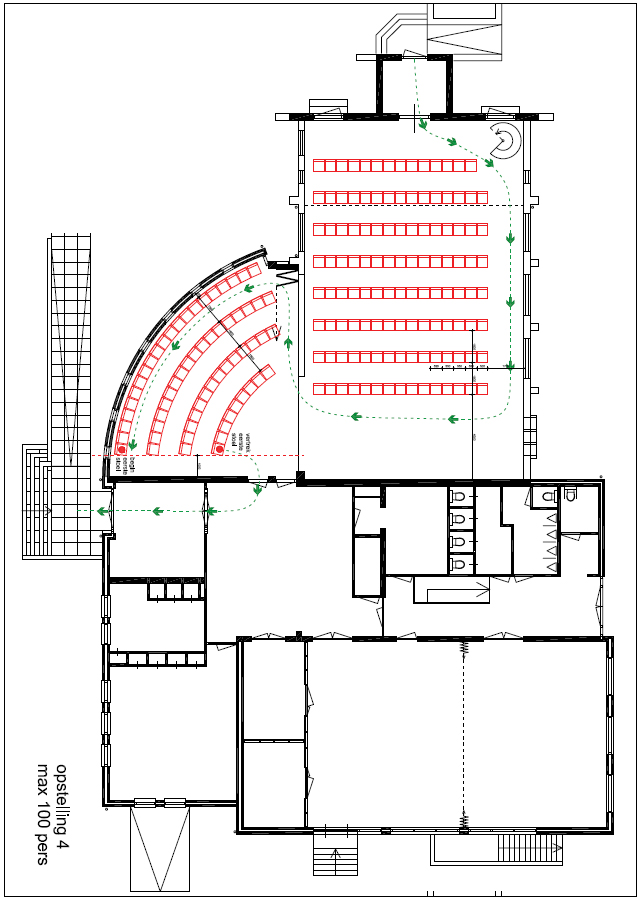 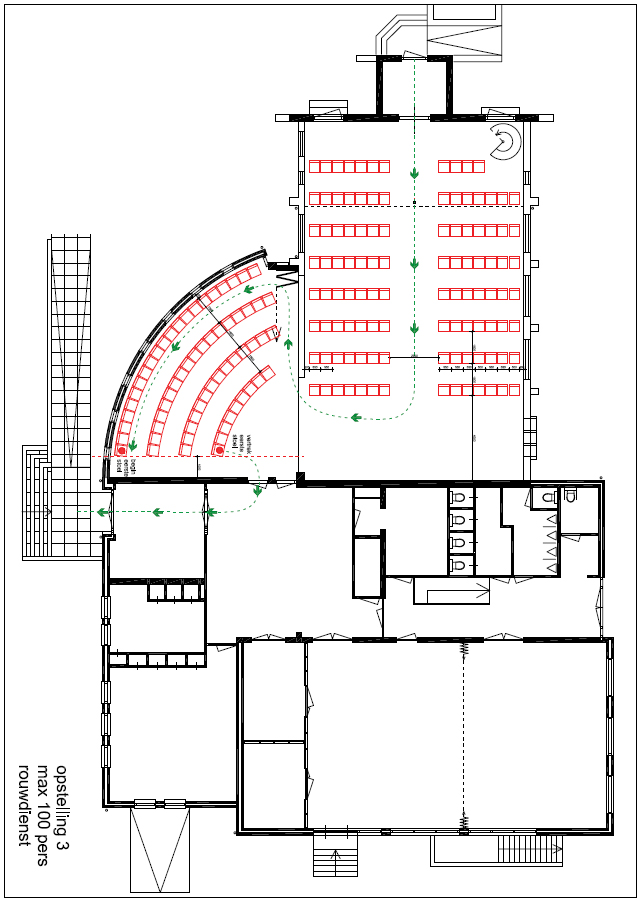 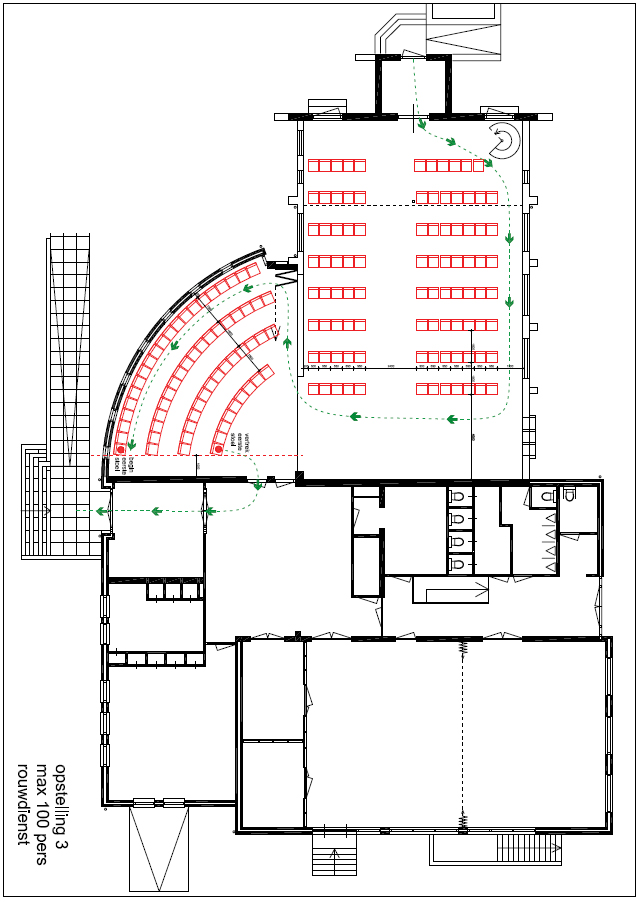 ZaalNormaal gebruikAangepast gebruik 95 zitplaatsenAangepast gebruik 125 zitplaatsenkerkzaal en uitbouwkerkdiensten en gemeenteverga-deringen200 zitplaatsen Kerkzaal + uitbouw:
max.: 95 (stellen + individuen) incl. medewerkersKerkzaal + uitbouw:125 zitplaatsen incl. medewerkers ConsistorieDienstdoende kerkenraadsleden en leiding nevendienstPredikant, OvD, diaken, CvK-lid Predikant, OvD
diaken, CvK-lid, evt. lector  en leiding KNDZaalNormaal gebruikAangepast gebruik tot max 30Aangepast gebruik tot max 75DuikerzaalBijeenkomsten georganiseerd door huurders15 personen met stoel en tafel of30 personen zonder tafel40 stoelen met tafel of 50 personen zonder tafelKerkzaalBijeenkomsten georganiseerd door huurders30 personen maximaalMaximaal 75  personen individuenZaalNormaal gebruikAangepast gebruik tot max 30Aangepast gebruik tot max 95Duikerzaal,14m x 8,5 mBijeenkomsten en vergaderingen van de Bronkerk15 personen met stoel en tafel of20 personen zonder tafel15 personen met stoelen en tafel of 20 personen zonder tafelKerkzaalBijeenkomsten en vergaderingen van de Bronkerk30 personen maximaal75-95 personen maximaal (indiv.of huishouden)Brugzaal10,5m x 6,5m8 personen maximaal15 personen maximaal Sprengzaal8m x 8m8 personen maximaal12 personen maximaal Kerkenraads-kamer6m x 5,8m6 personen maximaal8 personen maximaalwanneerwatwie9.00 uurdeuren van het gebouw open Ventilatoren staan aanKoster  9.30 uurContactmedewerker  aanwezigContactmedewerker 9.30 uurtechniek aanwezig9.30 uurWaxinelichtjes op plateau statafel bij de toreningangKoster 9.30 uurBeeld en geluid teams aanwezig 10.00 uuraanvang dienst11.00 uurafsluiting dienstventilerenzaal afsluiten – Koster wanneerwatwie1 uur voor aanvang bijeenkomstHet ventilatiesysteem van de Duikerzaal staat aan of de Kerkzaal staat aanBeheerder/vrijwilliger½ uur voor aanvang bijeenkomstdeur van het gebouw staat open om te ventilerenVentilerenBeheerder/vrijwilligerStarttijdDeelnemers aanwezig in de Duikerzaal of de KerkzaalEindtijdDe deelnemers hebben het gebouw verlatenVentileren van het gebouwBeheerder/vrijwilligerGebouw afsluitenBeheerder/vrijwilligerwanneerwatwie½ uur voor aanvang De gereserveerde ruimte wordt geventileerdDeelnemerStarttijdDeelnemers aanwezig in de gereserveerde ruimteEindtijdDe deelnemers hebben het gebouw verlaten. Minimaal 2 deelnemers blijven aanwezig om op te ruimen en sluiten af.Ventileren van de ruimteDeelnemerGebouw afsluiten, inclusief ramen die opengezet zijn voor ventilatie.Deelnemer